Name of Journal: World Journal of Clinical CasesManuscript NO: 53323Manuscript Type: CASE REPORTAbnormal serum carbohydrate antigen 19-9 levels in a patient with splenic retiform haemangioendothelioma concomitant with hepatic amyloidosis: A case reportSun KD et al. Abnormal serum CA19-9 levels with haemangioenthelioma and amyloidosisKai-Di Sun, Yu-Jie Zhang, Lan-Ping Zhu, Bo Yang, Sai-Yu Wang, Zi-Han Yu, Hai-Cheng Zhang, Xin ChenKai-Di Sun, Lan-Ping Zhu, Bo Yang, Sai-Yu Wang, Zi-Han Yu, Hai-Cheng Zhang, Xin Chen, Department of Gastroenterology and Hepatology, Tianjin Medical University General Hospital, Tianjin 300052, ChinaYu-Jie Zhang, Department of Pathology, Tianjin Medical University General Hospital, Tianjin 300052, ChinaAuthor contributions: Sun KD collected and analyzed the data, and drafted the manuscript; Zhang YJ and Zhu LP provided clinical data and designed the outline of the manuscript; Yang B and Wang SY revised the manuscript for important intellectual content; Yu ZH and Zhang HC were responsible for informing, tracking, follow-up, and consultation of the patient; Chen X designed the overall concept and modified the manuscript; Sun KD, Zhang YJ, Zhu LP, and Yang B equally contributed to this work. All authors have read and approved the final version to be published.Supported by Tianjin Research Innovation Project for Postgraduate Students, No. 2019YJSB108; and Science and Technology Program of Tianjin, No. 19PTZWHZ00090.Corresponding author: Xin Chen, MD, PhD, Associate Professor, Department of Gastroenterology and Hepatology, Tianjin Medical University General Hospital, No. 154, Anshan Road, Tianjin 300052, China. xchen03@tmu.edu.cnReceived: December 15, 2019 Revised: March 4, 2020 Accepted: March 14, 2020 Published online: March 26, 2020AbstractBACKGROUNDCarbohydrate antigen 19-9 (CA 19-9) is a glycoprotein that is used as a reliable tool for monitoring pancreatic cancer. Serum CA 19-9 levels are increased in patients suffering from liver, lung, and other non-malignant diseases. Haemangioendothelioma is a vascular neoplasm with a borderline biological behaviour. However, no case of haemangioendothelioma has yet been reported to be associated with CA 19-9.CASE SUMMARYA 54-year-old Chinese man was referred to our hospital for discontinuous fatigue and unintentional weight loss for over one year. Laboratory investigations revealed an elevated serum CA 19-9 concentration of 39 IU/mL (reference interval, 0–37 IU/mL) over one year before admission. Afterwards, coagulopathy appeared, and the patient’s serum CA 19-9 concentration increased continuously. At the time of admission, abdominal pain and haemorrhagic shock burst occurred, and emergency medical operation was performed. Laboratory investigations conducted upon admission showed a serum CA19-9 concentration of 392.56 IU/mL. Surgical resection of the spleen was undertaken, and pathological examination showed retiform haemangioendothelioma. The patient developed jaundice ten days after surgical excision of the spleen. Pathological examination of needle biopsy samples of the liver yielded a diagnosis of hepatic amyloidosis.CONCLUSIONWe describe a rare case of splenic retiform haemangioenthelioma concomitant with hepatic amyloidosis. Physicians should note abnormal serum CA 19-9 levels with early symptoms of fatigue and unintentional weight loss. Key words: Carbohydrate antigen 19-9; Haemangioendothelioma; Amyloidosis; Spleen; Liver; Case reportCitation: Sun KD, Zhang YJ, Zhu LP, Yang B, Wang SY, Yu ZH, Zhang HC, Chen X. Abnormal serum carbohydrate antigen 19-9 levels in a patient with splenic retiform haemangioendothelioma concomitant with hepatic amyloidosis: A case report. World J Clin Cases 2020; 8(6): 1108-1115 URL: https://www.wjgnet.com/2307-8960/full/v8/i6/1108.htm DOI: https://dx.doi.org/10.12998/wjcc.v8.i6.1108Core tip: We describe a rare case of splenic retiform haemangioenthelioma concomitant with hepatic amyloidosis. Although the specificity of carbohydrate antigen 19-9 is weak, sometimes the potential lesions may be ignored. Physicians should be aware of abnormal serum carbohydrate antigen 19-9 levels with early symptoms of fatigue and unintentional weight loss.INTRODUCTIONCarbohydrate antigen 19-9 (CA 19-9) is assumed to be an abundant product of cancer cells[1]. For over 30 years now, CA 19-9 has been used as a prognostic indicator and reliable tool for monitoring pancreatic and gastrointestinal cancer[2,3]. However, CA 19-9 is not a tumour-specific antigen because serum levels of the antigen may also be elevated in patients without malignant disease[4,5]. Haemangioenthelioma is a vascular neoplasm with a borderline biological behaviour intermediate between entirely benign haemangiomas and highly malignant giosarcomas[6-8]. Since the original description of the neoplasm in 1908, haemangioendothelioma cases have seldom been reported. Amyloidosis is characterised by extracellular deposition of insoluble fibrillar proteins or aberrantly folded and assembled protein fragments in a variety of tissues[9-11]. To the best of our knowledge, this report is the first to describe increased serum CA19-9 with haemangioenthelioma and amyloidosis. The timeline is shown in Supplementary Table 1.CASE PRESENTATIONChief complaintsThe patient had discontinuous fatigue and unintentional weight loss for over one year.History of present illnessA 54-year-old Chinese man was referred to our hospital for discontinuous fatigue and unintentional weight loss for over one year. Laboratory investigations revealed an elevated, and continuously increasing, serum CA 19-9 concentration of 39 IU/mL (reference interval, 0–37 IU/mL) over one year before admission. Coagulopathy appeared, but haematological disease was excluded. Four months prior to admission, the patient’s serum CA 19-9 concentration was 178 IU/mL. At the time of admission, abdominal pain and haemorrhagic shock burst occurred, and emergency medical operation was performed. The patient developed jaundice ten days after surgical excision of the spleen. History of past illnessThe patient had a history of carrying inactive hepatitis B surface antigen.Personal and family historyHe denied any special personal or family history of haemangioenthelioma syndrome or other disease.Physical examinationPhysical examination revealed jaundice, and the remaining findings were unremarkable. Laboratory examinations Laboratory tests showed alanine aminotransferase of 105U/L, aspartate aminotransferase of 59 U/L, alkaline phosphatase of 180 U/L, direct bilirubin of 130 µmol/L, total bilirubin of 180 µmol/L, gamma-glutamyltranspeptidase of 127U/L, alpha-1-antitrypsin of 146mg/dL, and ceruloplasmin of 28 mg/dL. The patient’s serum CA 19-9 concentration was 392.56 IU/mL. Leukocyte count, lymphocyte count, and C-reactive protein were normal. Tests for antinuclear, smooth muscle, antimitochondrial, and liver–kidney microsomal antibodies and hepatitis B virus (HBV) DNA were negative. Immunoelectrophoresis was negative for immune globulin, monoclonal immunoglobulin kappa light chain, and monoclonal immunoglobulin lambda light chain. Hepatotropic viruses (except HBV) and non-hepatotropic viruses were negative. Urinalysis results were negative for protein (reference range negative, 0 g/L). Ultrasound cardiogram was normal.Imaging examinationsComputed tomography (CT) performed 4 mo before admission confirmed the presence of haepatomegaly and diffuse hypodense liver lesions, uneven enhancement after intravenous contrast, and the absence of mass effects. CT also showed low-density plaques in the spleen, uneven enhancement after intravenous contrast, and the absence of mass effects (Figure 1A). CT was repeated after surgical excision of the spleen and after the appearance of jaundice. Findings were identical to previous liver results, but the volume of the liver was larger than that recorded in the previous 4 mo (Figure 1B and C). Pathologic findingsPathological examination showed that the spleen was 17 cm × 13 cm × 5 cm in size. Several cracks measuring 3–7 cm in length and a solid-cystic lesion were seen on the cut surface. The capsular structure of the spleen had nearly disappeared. Histologically, elongated arborising vessels arranged in an anastomosing pattern were seen. Immunohistochemically, neoplastic cells were platelet endothelial cell adhesion molecule-1 [cluster of differentiation (CD) 31]+, friend leukemia integration 1+, cytokeratin–, and CD34 antigen (CD34)–; a Ki-67 antigen index of 15% was also noted (Figure 2). Retiform haemangioendothelioma was thus confirmed.The presence of persistent bilirubin elevation could not be explained despite serologic investigation. Thus, needle biopsy of the liver was performed. Sampled areas were Congo red stain- and methyl violet stain-positive on polarising microscopy, thus suggesting amyloid deposits. Haepatocytes and bile capillary cholestasis with compressed haepatocytes were observed. Sinusoidal cells were positive for CD31, and vascular endothelial cells were positive for CD34 (Figure 3).Gastrointestinal biopsy was performed. Gastroscopy showed mild atrophic gastritis and mild intestinal metaplasia with dysplasia in the gastric antrum. Sampled areas were Congo red stain- and methyl violet stain-negative (Supplementary Figure 1A and B). Colonoscopy showed mucosa chronic inflammation and mild dysplasia in focal glands with lymphoid tissue increasing in the lamina propria. Sampled areas were Congo red stain- and methyl violet stain-negative (Supplementary Figure 2A and B). Evidence of amyloid deposits was not found based on the above histological findings. Moreover, no evidence of involvement of the gastrointestinal tract, kidneys, heart, and bone marrow was observed.FINAL DIAGNOSISThe patient was diagnosed with splenic retiform haemangioendothelioma and hepatic amyloidosis.TREATMENTAfter diagnosis of hepatic amyloidosis, the patient started choleretic and liver protection treatment with ursodeoxycholic acid and S-adenosylmethionine. OUTCOME AND FOLLOW-UPFour months after resection of the spleen, the patient was in good condition without recurrence or any other symptoms. Laboratory data revealed alanine aminotransferase of 35 U/L, aspartate aminotransferase of 42 U/L, alkaline phosphatase of 135 U/L, direct bilirubin of 5.3 µmol/L, total bilirubin of 11.5 µmol/L, gamma-glutamyltranspeptidase of 166 U/L, and serum CA 19-9 concentration of 107.71 IU/mL. Magnetic resonance imaging showed diffuse hepatomegaly and even signals (Figure 4). The size of the liver was larger than that noted during the duration of the patient’s hospital stay. DISCUSSIONCA 19-9 is a tumour-associated antigen originally isolated from a human colorectal cancer cell line in 1979 by Koprowski et al[12]. To date, 148 studies related to CA 19-9 have been searched on PubMed. In these studies, CA 19-9 was used to monitor various cancer types and as a prognostic marker in pancreatic, colon, and stomach adenocarcinoma[13,14]. Giorgio et al reported a case of large benign epidermoid splenic cyst with serum CA 19-9 levels increasing to 3103 IU/mL[15]. However, no article reporting splenic haemangioma or hepatic amyloidosis associated with increased concentrations of serum CA 19-9 has yet been published. CA 19-9 is a glycoprotein that is widely present in normal glandular epithelial cells with secretory effects[11,16-18]. The CA 19-9 epitope has been identified to be a glycan containing a sialylated Lewis-a structural motif[19,20]; it may be elevated in the bile, pancreatic juice, and intestinal digestive juice under non-malignant physiological conditions[21]. During the progressive course of neoplastic disease, hypoxia induces the synthesis of sialyl-Lewis antigens in hypoxia-resistant cells[22]. CA 19-9 accumulates in high-grade neoplastic cells and is released to the blood circulation due to serious cell damage[4,5]. In the present case, we observed a corresponding change in CA 19-9 level between the development of splenic retiform haemangioenthelioma and in the follow-up period after surgical excision of the lesion. CA 19-9 levels peaked during rupture of the spleen. The mechanism responsible for increased CA 19-9 levels in splenic retiform haemangioenthelioma has yet to be defined. Retiform haemangioendothelioma is an infiltrative neoplasm composed of elongated arborising vessels arranged in an anastomosing pattern. Vessels in narrow lumina are lined by a single layer of hobnail-like endothelial cells[7]. Hypoxia plays a critical role in the pathogenesis of vascular proliferation; it is also a driving force for vascular remodelling in various pathological situations, especially haemangioenthelioma[23,24]. Thus, the presence of a hypoxic environment during the development of haemangioenthelioma is hypothesised to result in increased CA 19-9 synthesis and release to the blood.After surgical excision of the spleen, the patient developed jaundice and was diagnosed with hepatic amyloidosis by biopsy. Amyloidosis involving two or more organs/systems may portend a poor prognosis. However, the condition of the patient was not as poor as expected. Little is known about the relationships amongst CA 19-9, haemangioenthelioma, and amyloidosis. Amyloid deposits would compressed bile ductules in hepatic amyloidosis[25,26]. Several studies observed an obvious correlation between CA-19-9 and cholestasis[16,27,28]. CA19-9 is secreted in a mucin bound form by the biliary and gallbladder mucosa and is exclusively excreted in bile. In the cholestatic situation, overload bile lead CA 19-9 epitope to release to the blood circulation[29]. Secondary amyloidosis may develop in the setting of chronic infection such as tuberculosis[30]. However, we thought that such possibility is slim in this case. First, the patient did not present any clinical manifestation of chronic infection such as fever, local swelling, pain, and vomiting. Second, markers of the inflammatory response including leukocyte count, lymphocyte count, C-reactive protein, and autoimmune rheumatic indicators were normal. Lastly, infection with bacteria or virus (except HBV) was ruled out through serologic investigation and biopsy. The patient had a history of carrying inactive hepatitis B surface antigen but HBV DNA was negative. Lesions of the liver and spleen were observed at the same time. Although the patient’s CA 19-9 level decreased after surgical excision of the spleen, it did not reach the normal range. Therefore, we speculated that a potent mechanism of hepatic amyloidosis may be related with CA 19-9. Haemorrhagic shock burst and emergency medical operation may be inducements aggravating hepatic amyloidosis. Taking these considerations together, we recommend a diagnosis of primary hepatic amyloidosis rather than secondary hepatic amyloidosis. CONCLUSIONIn conclusion, we describe a rare case of splenic retiform haemangioenthelioma concomitant with hepatic amyloidosis. Although the clinical specificity of CA 19-9 is weak, subsequent investigations of the underlying lesion are required once continuously increasing serum CA 19-9 is detected, especially when accompanied with early symptoms of fatigue and unintentional weight loss. Further studies are needed to fully elucidate the biological mechanisms underlying this syndrome. REFERENCES1 Aronica A, Avagliano L, Caretti A, Tosi D, Bulfamante GP, Trinchera M. Unexpected distribution of CA19.9 and other type 1 chain Lewis antigens in normal and cancer tissues of colon and pancreas: Importance of the detection method and role of glycosyltransferase regulation. Biochim Biophys Acta Gen Subj 2017; 1861: 3210-3220 [PMID: 27535614 DOI: 10.1016/j.bbagen.2016.08.005]2 Matsushita Y, Kitajima S, Goto M, Tezuka Y, Sagara M, Imamura H, Tanabe G, Tanaka S, Aikou T, Sato E. Selectins induced by interleukin-1beta on the human liver endothelial cells act as ligands for sialyl Lewis X-expressing human colon cancer cell metastasis. Cancer Lett 1998; 133: 151-160 [PMID: 10072164 DOI: 10.1016/s0304-3835(98)00220-1]3 Iwai K, Ishikura H, Kaji M, Sugiura H, Ishizu A, Takahashi C, Kato H, Tanabe T, Yoshiki T. Importance of E-selectin (ELAM-1) and sialyl Lewis(a) in the adhesion of pancreatic carcinoma cells to activated endothelium. Int J Cancer 1993; 54: 972-977 [PMID: 7687590 DOI: 10.1002/ijc.2910540618]4 Galli C, Basso D, Plebani M. CA 19-9: handle with care. Clin Chem Lab Med 2013; 51: 1369-1383 [PMID: 23370912 DOI: 10.1515/cclm-2012-0744]5 Zeng P, Li H, Chen Y, Pei H, Zhang L. Serum CA199 levels are significantly increased in patients suffering from liver, lung, and other diseases. Prog Mol Biol Transl Sci 2019; 162: 253-264 [PMID: 30905455 DOI: 10.1016/bs.pmbts.2018.12.010]6 Fiorentino MD, Monteiro JMC, de Siqueira REB, Kim EIM, Curi AP, Ferrreira CR, Nardo M, de Campos FPF. Primary splenic angiosarcoma: a rare entity often associated with rupture and hemoperitoneum. Autops Case Rep 2019; 9: e2019100 [PMID: 31372360 DOI: 10.4322/acr.2019.100]7 Requena L, Kutzner H. Hemangioendothelioma. Semin Diagn Pathol 2013; 30: 29-44 [PMID: 23327728 DOI: 10.1053/j.semdp.2012.01.003]8 Kutok JL, Fletcher CD. Splenic vascular tumors. Semin Diagn Pathol 2003; 20: 128-139 [PMID: 12945936 DOI: 10.1016/s0740-2570(03)00011-x]9 Westermark GT, Westermark P. Serum amyloid A and protein AA: molecular mechanisms of a transmissible amyloidosis. FEBS Lett 2009; 583: 2685-2690 [PMID: 19393650 DOI: 10.1016/j.febslet.2009.04.026]10 Brunt EM, Tiniakos DG. Metabolic storage diseases: amyloidosis. Clin Liver Dis 2004; 8: 915-930, x [PMID: 15464662 DOI: 10.1016/j.cld.2004.06.009]11 Zhang C, Huang X, Li J. Light chain amyloidosis: Where are the light chains from and how they play their pathogenic role? Blood Rev 2017; 31: 261-270 [PMID: 28336182 DOI: 10.1016/j.blre.2017.03.002]12 Koprowski H, Steplewski Z, Mitchell K, Herlyn M, Herlyn D, Fuhrer P. Colorectal carcinoma antigens detected by hybridoma antibodies. Somatic Cell Genet 1979; 5: 957-971 [PMID: 94699 DOI: 10.1007/bf01542654]13 Maisey NR, Norman AR, Hill A, Massey A, Oates J, Cunningham D. CA19-9 as a prognostic factor in inoperable pancreatic cancer: the implication for clinical trials. Br J Cancer 2005; 93: 740-743 [PMID: 16175188 DOI: 10.1038/sj.bjc.6602760]14 Kochi M, Fujii M, Kanamori N, Kaiga T, Kawakami T, Aizaki K, Kasahara M, Mochizuki F, Kasakura Y, Yamagata M. Evaluation of serum CEA and CA19-9 levels as prognostic factors in patients with gastric cancer. Gastric Cancer 2000; 3: 177-186 [PMID: 11984734 DOI: 10.1007/pl00011715]15 Graziani G, Cucchiari D, Podestà MA, Quagliuolo V, Montanelli A. Abdominal pain and increased CA19-9. Clin Chem 2013; 59: 1678-1679 [PMID: 24167189 DOI: 10.1373/clinchem.2013.203885]16 Kim MS, Jeon TJ, Park JY, Choi J, Shin WC, Park SE, Seo JY, Kim YM. Clinical Interpretation of Elevated CA 19-9 Levels in Obstructive Jaundice Following Benign and Malignant Pancreatobiliary Disease. Korean J Gastroenterol 2017; 70: 96-102 [PMID: 28830135 DOI: 10.4166/kjg.2017.70.2.96]17 Brazil JC, Sumagin R, Stowell SR, Lee G, Louis NA, Cummings RD, Parkos CA. Expression of Lewis-a glycans on polymorphonuclear leukocytes augments function by increasing transmigration. J Leukoc Biol 2017; 102: 753-762 [PMID: 28600306 DOI: 10.1189/jlb.1MA0117-013R]18 Ragupathi G, Damani P, Srivastava G, Srivastava O, Sucheck SJ, Ichikawa Y, Livingston PO. Synthesis of sialyl Lewis(a) (sLe (a), CA19-9) and construction of an immunogenic sLe(a) vaccine. Cancer Immunol Immunother 2009; 58: 1397-1405 [PMID: 19190907 DOI: 10.1007/s00262-008-0654-7]19 Steinberg W. The clinical utility of the CA 19-9 tumor-associated antigen. Am J Gastroenterol 1990; 85: 350-355 [PMID: 2183589]20 Symington FW, Holmes EH, Symington BE. Human epidermal keratinocyte expression of sialyl-Lewis X. J Invest Dermatol 1992; 99: 601-607 [PMID: 1358980 DOI: 10.1111/1523-1747.ep12668005]21 Hakomori S. Tumor-associated carbohydrate antigens defining tumor malignancy: basis for development of anti-cancer vaccines. Adv Exp Med Biol 2001; 491: 369-402 [PMID: 14533809 DOI: 10.1007/978-1-4615-1267-7_24]22 Koike T, Kimura N, Miyazaki K, Yabuta T, Kumamoto K, Takenoshita S, Chen J, Kobayashi M, Hosokawa M, Taniguchi A, Kojima T, Ishida N, Kawakita M, Yamamoto H, Takematsu H, Suzuki A, Kozutsumi Y, Kannagi R. Hypoxia induces adhesion molecules on cancer cells: A missing link between Warburg effect and induction of selectin-ligand carbohydrates. Proc Natl Acad Sci U S A 2004; 101: 8132-8137 [PMID: 15141079 DOI: 10.1073/pnas.0402088101]23 Humar R, Kiefer FN, Berns H, Resink TJ, Battegay EJ. Hypoxia enhances vascular cell proliferation and angiogenesis in vitro via rapamycin (mTOR)-dependent signaling. FASEB J 2002; 16: 771-780 [PMID: 12039858 DOI: 10.1096/fj.01-0658com]24 de Jong S, Itinteang T, Withers AH, Davis PF, Tan ST. Does hypoxia play a role in infantile hemangioma? Arch Dermatol Res 2016; 308: 219-227 [PMID: 26940670 DOI: 10.1007/s00403-016-1635-x]25 Delemos AS, Friedman LS. Systemic causes of cholestasis. Clin Liver Dis 2013; 17: 301-317 [PMID: 23540504 DOI: 10.1016/j.cld.2012.11.001]26 Flamm SL. Granulomatous liver disease. Clin Liver Dis 2012; 16: 387-396 [PMID: 22541705 DOI: 10.1016/j.cld.2012.03.013]27 Goonetilleke KS, Siriwardena AK. Systematic review of carbohydrate antigen (CA 19-9) as a biochemical marker in the diagnosis of pancreatic cancer. Eur J Surg Oncol 2007; 33: 266-270 [PMID: 17097848 DOI: 10.1016/j.ejso.2006.10.004]28 Kang CM, Kim JY, Choi GH, Kim KS, Choi JS, Lee WJ, Kim BR. The use of adjusted preoperative CA 19-9 to predict the recurrence of resectable pancreatic cancer. J Surg Res 2007; 140: 31-35 [PMID: 17418869 DOI: 10.1016/j.jss.2006.10.007]29 Shaw VE, Lane B, Jenkinson C, Cox T, Greenhalf W, Halloran CM, Tang J, Sutton R, Neoptolemos JP, Costello E. Serum cytokine biomarker panels for discriminating pancreatic cancer from benign pancreatic disease. Mol Cancer 2014; 13: 114 [PMID: 24884871 DOI: 10.1186/1476-4598-13-114]30 Comenzo RL, Reece D, Palladini G, Seldin D, Sanchorawala V, Landau H, Falk R, Wells K, Solomon A, Wechalekar A, Zonder J, Dispenzieri A, Gertz M, Streicher H, Skinner M, Kyle RA, Merlini G. Consensus guidelines for the conduct and reporting of clinical trials in systemic light-chain amyloidosis. Leukemia 2012; 26: 2317-2325 [PMID: 22475872 DOI: 10.1038/leu.2012.100]FootnotesInformed consent statement: The therapy described was in accordance with the principles of medical ethics and good medical practice. The patient provided informed written consent prior to all medical procedures and for the publication of this report.Conflict-of-interest statement: The authors declare no conflict of interest regarding this manuscript.CARE Checklist (2016) statement: The authors have read the CARE Checklist (2016), and the manuscript was prepared and revised according to the CARE Checklist (2016).Open-Access: This article is an open-access article that was selected by an in-house editor and fully peer-reviewed by external reviewers. It is distributed in accordance with the Creative Commons Attribution NonCommercial (CC BY-NC 4.0) license, which permits others to distribute, remix, adapt, build upon this work non-commercially, and license their derivative works on different terms, provided the original work is properly cited and the use is non-commercial. See: http://creativecommons.org/licenses/by-nc/4.0/Manuscript source: Unsolicited manuscriptCorresponding Author's Membership in Professional Societies: Chinese Society of Gastroenterology (Fellow).Peer-review started: December 15, 2019 First decision: January 7, 2020 Article in press: March 14, 2020Specialty type: Medicine, research and experimentalCountry of origin: ChinaPeer-review report classificationGrade A (Excellent): 0Grade B (Very good): B, BGrade C (Good): 0Grade D (Fair): 0 Grade E (Poor): 0P-Reviewer: Popovic DDJ, Zavras Z S-Editor: Tang JZ L-Editor: Wang TQ E-Editor: Xing YXFigure Legends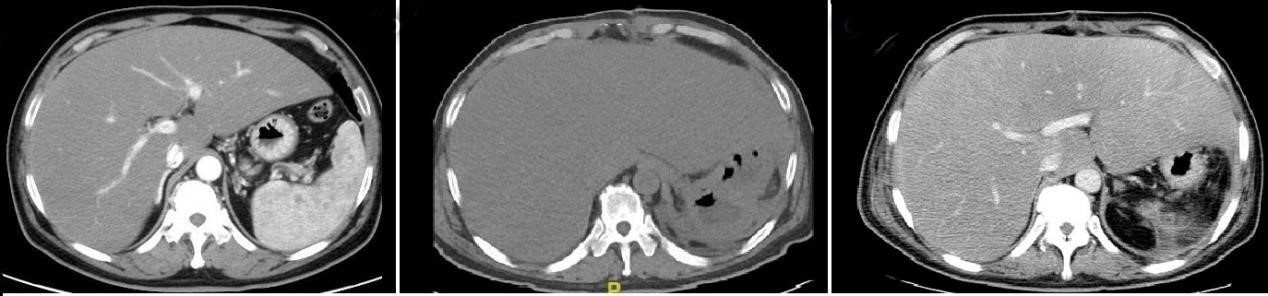 Figure 1 Computed tomography images. A: Computed tomography (CT) scan performed 4 mo before admission showed haepatomegaly, diffuse hypodense liver lesions, and low-density plaques in the spleen; B: CT scan after surgery showed haepatomegaly and diffuse hypodense liver lesions; C: CT scan after jaundice appeared showed haepatomegaly and diffuse hypodense liver lesions.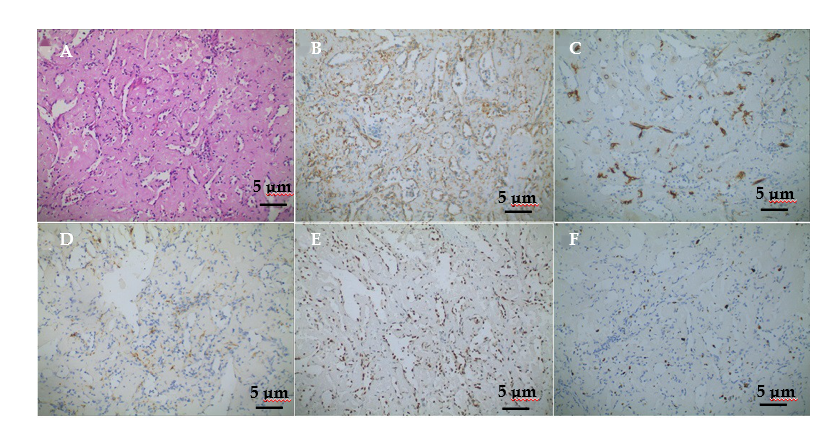 Figure 2 Microscopic appearance and immunophenotypes of the spleen. A: Haematoxylin and eosin staining of the biopsy specimen displayed elongated arborising vessels arranged in an anastomosing pattern (Haematoxylin and eosin staining, × 200); B: Platelet endothelial cell adhesion molecule-1 [cluster of differentiation (CD) 31] (× 200); C: CD34 antigen (CD34) (× 200); D: Cytokeratin (× 200); E: Friend leukemia integration 1 (× 200); F: Ki-67 antigen (× 200).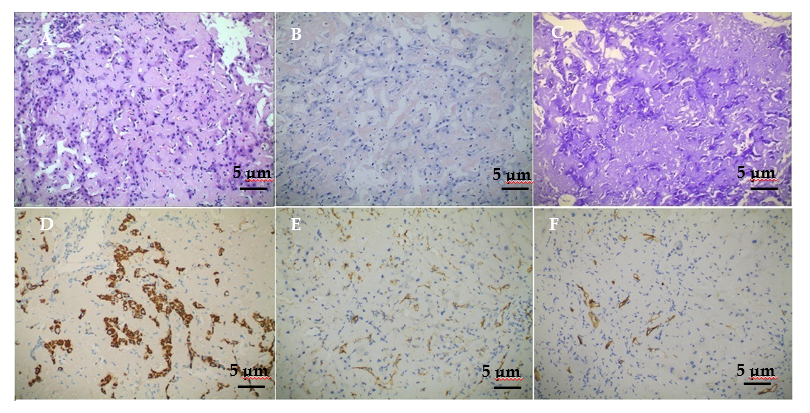 Figure 3 Microscopic appearance and immunophenotypes of liver biopsy. A: Haematoxylin and eosin staining of the biopsy specimen revealed deposits of acellular amyloid matrix (Haematoxylin and eosin staining, × 200); B: Positive staining for Congo red could be observed; C: Positive staining for methyl violet could be observed; D: Positive staining for haepatocytes could be observed; E: Platelet endothelial cell adhesion molecule-1 [cluster of differentiation (CD) 31] (× 200); F: CD34 antigen (CD34) (× 200).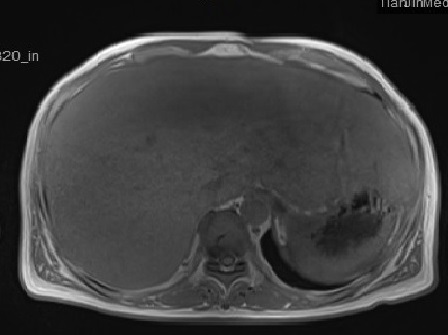 Figure 4 Magnetic resonance imaging showing diffuse haepatomegaly and even signals.